SINAN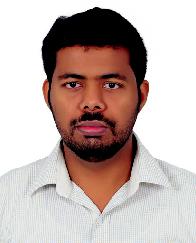 Graphic DesignerPERSONAL DETALSNationality	: Indian (Kerala)Date of Birth : 22 March 1982Visa Status	: Visit Visa (Validity 31st Dec 2020)SKILSO ce Stationeries, Brochures, Flyers, Roll Ups, Stickers, Paper Bags, Folders, Certi cates, Badges, Magazine/Social Media Adds, Promotional Gifts Boxes, Display Sign and Posters, Plotter/ Heat Transfer Sublimation, Pdf Forms, Foiling/ Etching/Embossing/ Engraving/ Epoxy/Lamination. Basic in Video Editing and InfoGraphicsUSING SOFTWARES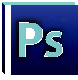 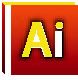 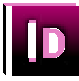 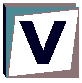 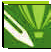 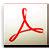 Photoshop	CorelDraw	Indesign	llustrator	CorelVentura	Acobat ProBASIC SOFTWARES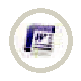 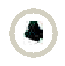 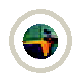 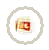 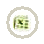 Word	Power Point	Excel	3D max	Page MakerEMPLOYMENT HISTORYIn Sharjah/Dubai, UAE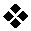 Designation: Graphic Designer (2012 -2018)Days Advertising & Printing - Dubai, UAEDesignation: Graphic Designer (2007 -2012)Infonet Creations, kannur, Kerala, IndiaDesignation: Assistant Graphic Designer (2005 - 2006)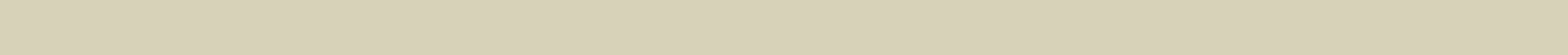 EDUCATIONAL AND TECHNICAL QUALIFICATIONSSLC - 1999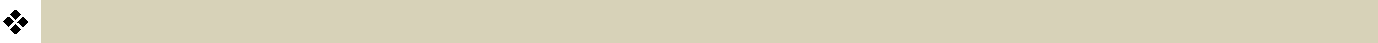 From Board of Public Examinations, KeralaPlus TWO Commerce (Completed) - 2006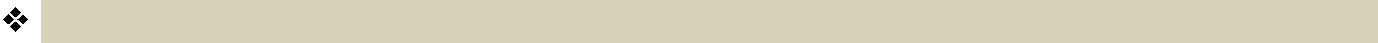 from Open Higher Secondary Examination, KeralaDiploma in Graphic Designing -2005C-dot Computer Centre, Kannur-KeralaDesk Top Publishing - 2002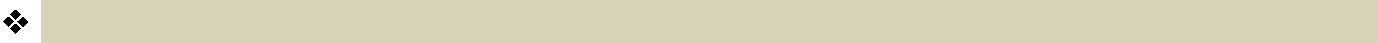 Info Sonic Computers, Kannur - KeralaI hereby declare that all the information furnished above is true & correct to the best of my knowledgeSinanDeira, Dubai – UAE